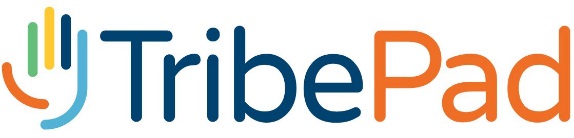 Branching Questions Form	Branching Questions	In the application form instead of candidates to writing supportive statement on how you meet the essential criteria outlined in the person specification you should answer the branching questions in the job pack.The school will shortlist for the role based on responses to these questions in addition to further information candidates provide in their employment and educational history.Branching questions for: Apprentice IT TechnicianBranching questions for: Apprentice IT TechnicianQuestion 1:Please describe what ICT experience you have had.Question 2:Can you give an example when you have used the windows operating system and what outcomes you achieved?Question 3:Give an example when you worked as a part of a team and needed to meet a customer’s needs?Question 4:Please can you give a brief outline of your practical knowledge of networking and can you give us an example of when you have applied it?Question 5:Can you give an example of a time when you have had to communicate technical information to managers and staff and how did you do this?Question 6:How do you manage situations and workloads where you have competing demands. – an example when you had to meet a deadline and what you needed to do to manage your workload.Question 7:Can you give an example of a time when you have produced a webpage?